MicrossMicross - инструмент, который позволяет осуществлять одномоментный, минимально травматичный забор кости. А также возможность забора кости без отсепаровки десны.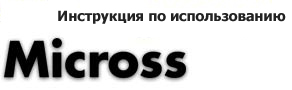 